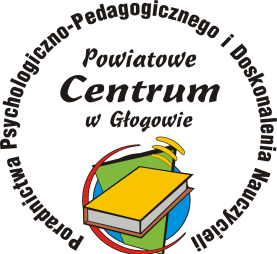 Konkurs  zDolny Ślązak rok szkolny 2023/2024Terminy konkursów  -  ETAP POWIATOWYMiejsce: Powiatowy Ośrodek Doradztwa Metodycznego w Głogowie, 
ul. Jedności Robotniczej 38.Godzina rozpoczęcia konkursu: 12.00zDolny Ślązak 27.11.2023 poniedziałekj. polski – (8)zDolny Ślązak 28.11.2023 wtorekJęzyk angielski (16)zDolny Ślązak29.11.2023 środaJęzyk niemiecki (2)zDolny Ślązak 30.11.2023 czwartekBiologia (13)zDolny Ślązak 01.12.2023 piątekMatematyka (13)zDolny Ślązak 04.12.2023 poniedziałekChemia (6)zDolny Ślązak 05.12.2023 wtorekFizyka (5)zDolny Ślązak 06.12.2023 środaGeografia (10)zDolny Ślązak 06.12.2023 czwartekHistoria (9)